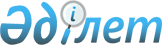 О снятии ветеринарного режима и ограничительных мероприятий на территории села Шарбакты Щербактинского районаРешение акима села Шарбакты Щербактинского района Павлодарской области от 04 мая 2016 года № 2      В соответствии с пунктом 2 статьи 35 Закона Республики Казахстан от 23 января 2001 года "О местном государственном управлении и самоуправлении в Республике Казахстан", подпункта 8) статьи 10-1 Закона Республики Казахстан от 10 июля 2002 года "О ветеринарии", на основании представления главного государственного ветеринарно-cанитарного инспектора Щербактинского района, аким села Шарбакты Щербактинского района РЕШИЛ:

      1. Снять ветеринарный режим и ограничительные мероприятия по заболеванию бешенством крупно-рогатого скота в селе Шарбакты по улице Ленина до пересечения с улицей Орджоникидзе с северной стороны, до улицы 9 Мая с южной стороны, а также на улице Вокзальная до пересечения с улицей 1 Мая с запада и до улицы Садовая с востока, в связи с выполнением комплексного плана мероприятий, а также на основании акта экспертизы Павлодарского областного филиала РГП на ПХВ "Республиканская ветеринарная лаборатория" Комитета ветеринарного контроля и надзора МСХ Республики Казахстан.

      2. Признать утратившим силу решение акима села Шарбакты № 1 "Об установлении ограничительных мероприятий на территории села Шарбакты Щербактинского района" от 22 января 2016 года (зарегистрированное в Реестре государственной регистрации нормативных правовых актов от 09 февраля 2016 года № 4920, опубликованое в газетах "Трибуна" и "Маралды" № 6 от 11 февраля 2016 года). 

      3. Контроль за выполнением настоящего решения оставляю за собой.

      4. Настоящее решение вводится в действие по истечении десяти календарных дней после его первого официального опубликования.


					© 2012. РГП на ПХВ «Институт законодательства и правовой информации Республики Казахстан» Министерства юстиции Республики Казахстан
				
      Аким села

К. Мускенов

      СОГЛАСОВАНО:

      Руководитель Щербактинской 

      Районной территориальной 

      инспекции комитета ветеринарного

      контроля и надзора Министерства 

      сельского хозяйства

Г. Фисенко
